The Lion, The Witch and  The Wardrode  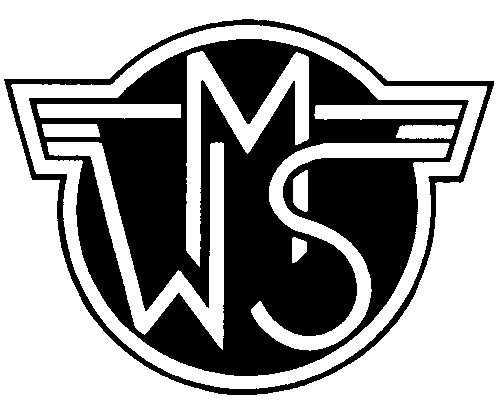 11-20-18Dear Cast/Company Member,Congratulations on becoming a member of Wilson Middle School’s production, The Lion, The Witch and The Wardrobe The production staff hopes that you will find this experience to be one of your most rewarding and unforgettable memories of middle school. Thanks to the tireless work of the staff, community members and parents who support Performing Arts at Wilson, we are able to mount such large co-curricular productions. A quality production demands a significant commitment from each member. Look at your schedule every day. Do some serious planning about how you will manage your rehearsal time and your school work. This production will take a generous commitment of time and effort on your part. You’ll also learn plenty about the varied factors involved in bringing together a successful production, and have some fun, too. Remember that come April the production will be moving into full swing and your commitment and energy will be needed more than ever. The co-curricular fee for this activity is $50.00 for performers and should be paid online or by cheque. If this is a problem, please speak to, Mrs. Granberg or Mr.Hawkins. The co-curricular fee helps defer the costs of mounting the production. As well, each performer will receive a Lion, Witch and Wardrobe, button, and lunch at Monday’s show.Students will performing April 15th, 16th and 17th – parents will need to drop off students at 7:30 a.m. at the school, and pick up at 3:00 p.m. for the matinee performances (if students take the bus there will be no conflict with the morning or afternoon routes).  Students will need to dropped off at 6:00 p.m. and picked up at 8:30 p.m. each night for evening performances.  
Welcome to the Performing Arts at Wilson!Yours for the Arts in Education,Lauren Granberg and Caitlin Mitchell WHAT NOW!?!?! YOU HAVE AUDITIONED; YOU HAVE BEEN OFFERED A ROLE; YOU HAVE ACCEPTED THE ROLE. WHAT DOES IT MEAN??It means you have accepted a number of serious responsibilities. Everyone else involved in the production will be counting on YOU to deliver on your promises. What are these unspoken promises? Well, first of all, you have promised to do the best job you possibly can on the character/tasks you have been assigned. In order to do that you will need to do the following:Read your rehearsal schedule and know when you are meant to appear. Do not allow anything to prevent you from attending. Each rehearsal has particular goals. You only have one chance at each goal.Bring a pencil to every rehearsal and write down every note the director gives you, even until closing night. Bring water too!Prepare for every rehearsal by going over your notes from previous rehearsal. Any production depends on you learning layers upon layers of new material. If you have not learned the first layer, if it is not firmly set in your mind, the next one will never set either. Avoid the temptation to invite friends to rehearsal. Rehearsals are closed to anyone not directly involved in the show. If in doubt – ask the director.Understand that everyone working on the production, especially the crew, is labouring to make the performers sound and look their best on stage. Help whenever you can. Remember this especially in the final critical days before opening. Use the time when you are called and not on stage to your advantage. Do homework; learn lines. Do NOT have conversations with others in the rehearsal hall. If you must chat, please do it away from the business at hand. In choreographic rehearsals, do what you are asked and then remain still and silent until the next segment is explained. Avoid the temptation to wander off or engage in conversations while the choreographer works out what comes next. Appear at every costume or makeup call the designers ask. Remember that others are working for you.If the director asks you to be available for publicity purposes, make yourself readily available. He is trying to find you an audience and promote your work in the Performing Arts at Wilson. If you go to other schools for promotional purposes or, should school groups come to see the performances, please remember that you are ambassadors of our school and the students that you are playing to are your future audience. At Wilson we take the educational process of creating theatre very seriously. The commitments of the productions staff to your show it total. Make yours total as well. We hope that you find the process educational, exciting and enjoyable. PERFORMANCE CONTRACTBetween Performing Arts at Wilson Middle School and_______________________________________________________. (Student name)Recognizing the enormous effort of everyone involved with the production of a show, this document verifies that I accept any role as specified by the director in this production. I promise faithfully to do the following:I will attend every rehearsal for which I am called.I promise to attend all costume fittings for which I am called.I promise to maintain my attendance at classes and my homework assignments, and never to use the production as an excuse for academic non-performance.I will contribute cheerfully to the rehearsal process, recognizing that it can be challenging at times.If for any reason I am unable to fulfill any commitments (including scheduling conflicts that will not allow me to be at rehearsal) to the production, I will notify the stage manager or Director as soon as possible.I understand that as a member of the Performing Arts at Wilson, I am bound by a code of conduct that demands excellence on stage and off stage as an ambassador for our school community.I also understand that failure to meet my commitment, to any or all of the above listed, may lead to the termination of my current role with the production.The performance contract must be handed in by January 9th at the latest.---------------------------------------------------------------------------------------------------------------------I agree with the terms of the above contract._______________________________		____________________________          (Student Signature)                                                             (Date)_______________________________		____________________________           (Parent Signature)                                                               (Date)